Imię i nazwisko dziecka ………………………………………………………………………………………. Grupa ………………WIOSENNE SUDOKUWytnij obrazki poniżej tabeli. Uzupełnij tabelę obrazkami znajdującymi się u dołu strony. Pamiętaj – ten sam obrazek może wystąpić tylko raz w każdej kolumnie, rzędzie i prostokącie (pogrubione 3x2 pola). Powodzenia!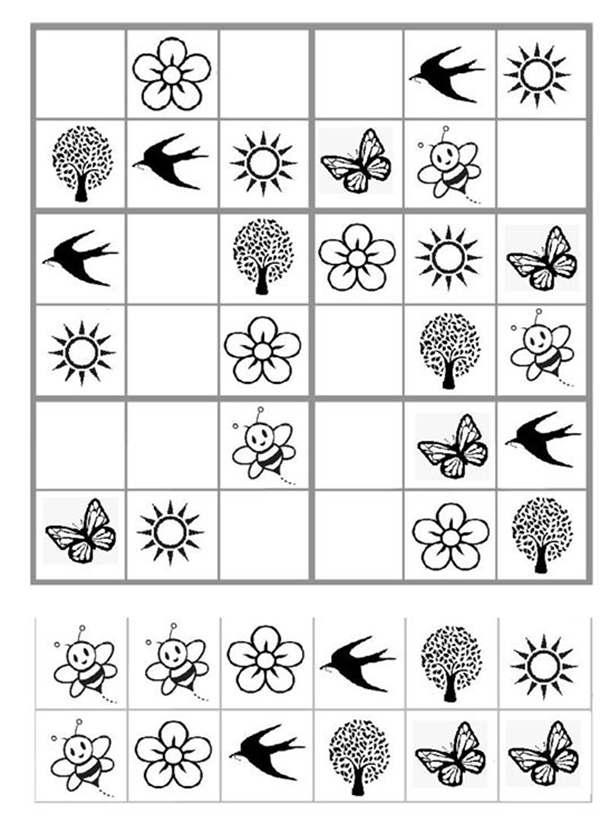 